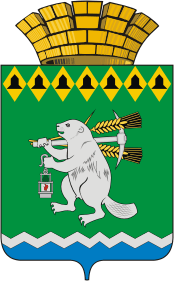 Дума Артемовского городского округаVI созыв                                                  22 заседание РЕШЕНИЕот  31 августа 2017 года				    №  235О досрочном прекращении полномочий депутатаДумы Артемовского городского округапо одномандатному избирательному округу № 17, заместителя председателя Думы Артемовского городского округа Гареевой Раисы ПетровныВ соответствии со статьей 40 Федерального закона от 6 октября 2003 года № 131-ФЗ «Об общих принципах организации местного самоуправления в Российской Федерации», на основании личного  заявления Гареевой Р.П. о досрочном прекращении полномочий депутата Думы Артемовского городского округа  по одномандатному избирательному округу № 17, заместителя  председателя Думы Артемовского городского округа, руководствуясь  статьей 26 Устава Артемовского городского округа,Дума Артемовского городского округаР Е Ш И Л А :1. Досрочно прекратить полномочия депутата Думы Артемовского городского округа по одномандатному избирательному округу № 17, заместителя председателя Думы Артемовского городского округа  Гареевой Раисы Петровны.2. Настоящее решение вступает в силу с 04 сентября 2017 года.3. Настоящее решение опубликовать в газете «Артемовский рабочий»  и разместить на официальном сайте Думы Артемовского городского округа в информационно-коммуникационной сети «Интернет».4. Контроль исполнения настоящего решения возложить на постоянную комиссию по вопросам местного самоуправления, нормотворчеству и  регламенту (Шарафиев А.М.).Председатель Думы Артемовского городского округа                                                К.М.Трофимов                             